Informacja o Szkole Podstawowej numer 2 w Płotach - tekst łatwy do czytania i zrozumienia (ETR)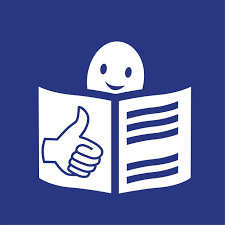 Szkoła Podstawowa numer 2 w PłotachBudynek główny Szkoły Podstawowej numer 2 w Płotach, czyli po prostu Szkoła numer 2 w Płotach, znajduje się przy ulicy Stefana Batorego 15, 72-310 Płoty.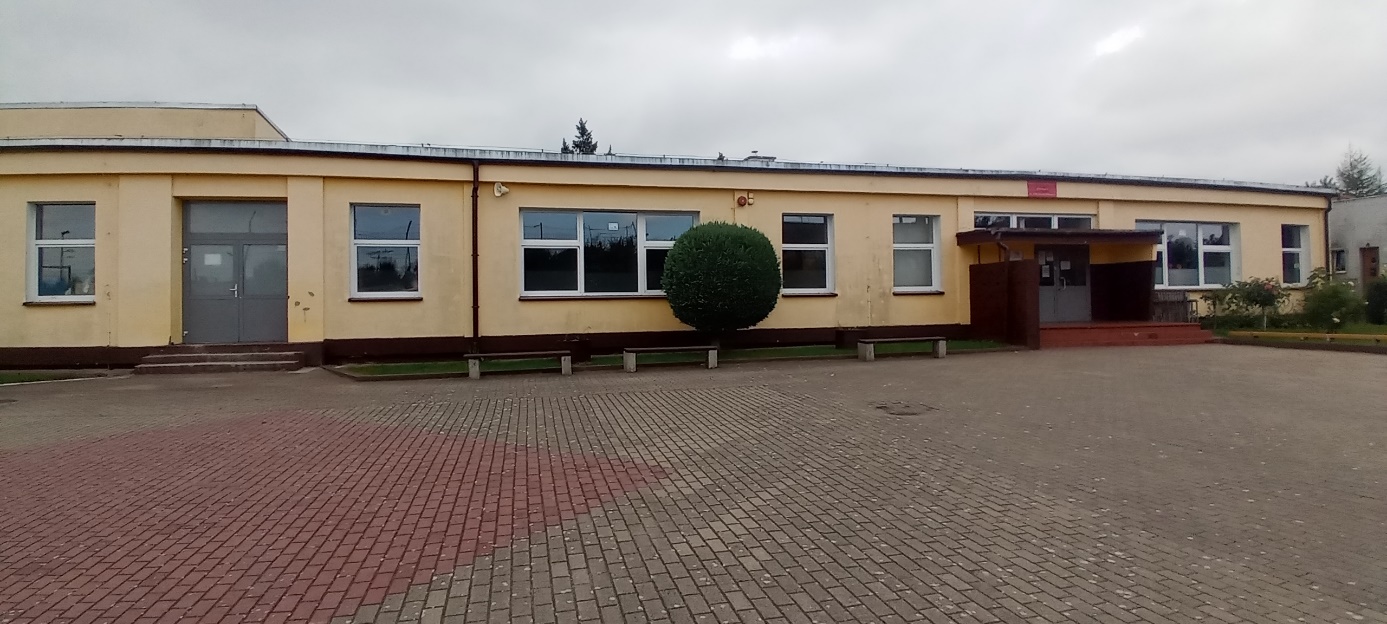 Za pracę szkoły w Płotach odpowiedzialny jest Dyrektor.Dyrektorem Szkoły Podstawowej numer 2 w Płotach jest Pan Szymon Klimko.Sekretariat Szkoły numer 2 otwarty jest od poniedziałku do piątku, od godziny 7.30 do godziny 15.30. Szkoła Podstawowa numer 2 prowadzi swoją działalność w dwóch budynkach: Budynek z oddziałami klas od czwartej do ósmej, gdzie mieści się sekretariat i gabinet dyrekcji, znajduje się przy ulicy Stefana Batorego 15 w Płotach. 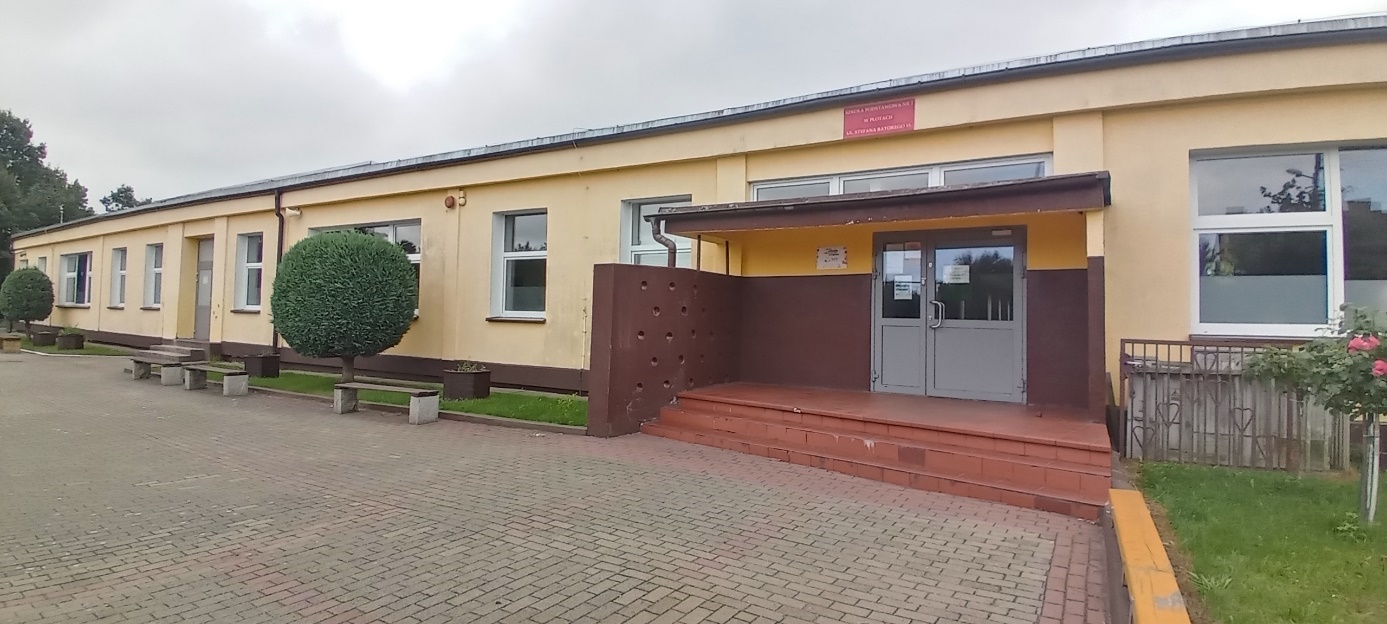 Budynek z oddziałami przedszkolnymi i klasami od pierwszej do trzeciej mieści się przy ulicy Piastowej 8 w Płotach.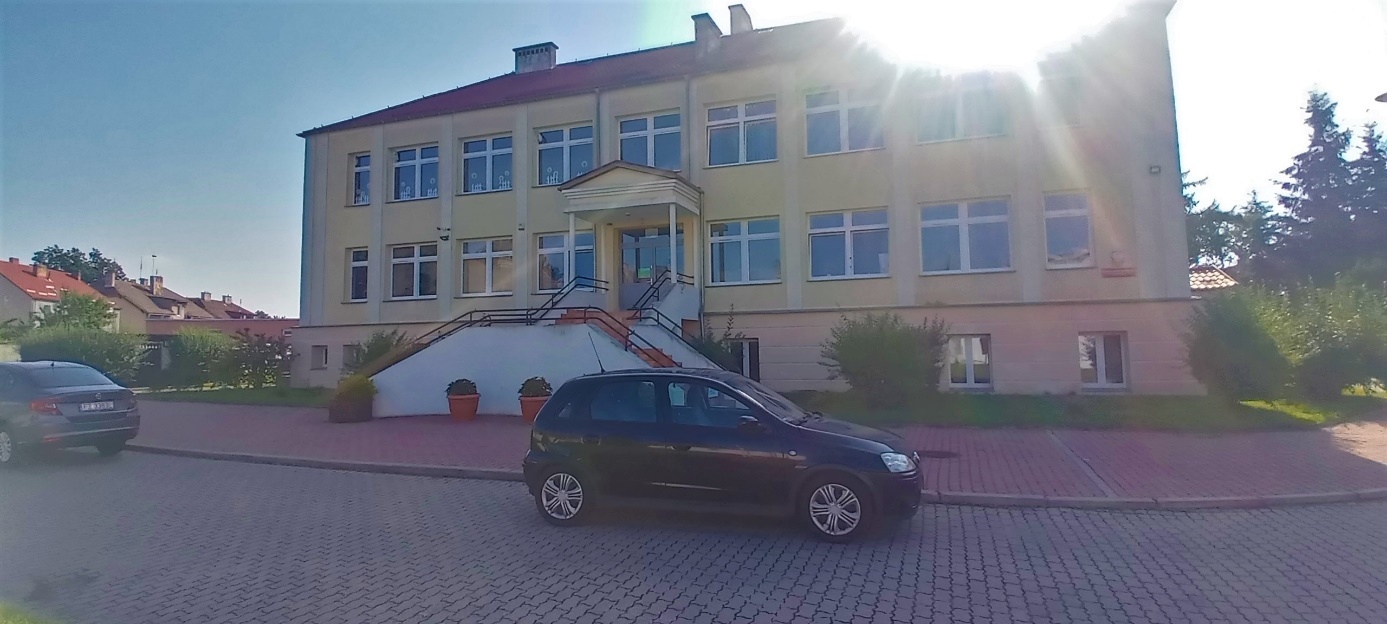 W sobotę i w niedzielę Szkoła Podstawowa numer 2 w Płotach jest zamknięta.Kontakt ze Szkołą Podstawową numer 2 w PłotachWszystkie potrzebne informacje uzyskasz w sekretariacie lub pod numerami telefonów:numer telefonu do głównej siedziby szkoły to 913851296,numer telefonu do budynku z oddziałami przedszkolnymi i klasami od pierwszej do klasy trzeciej to 913851795.Możesz także napisać e-mail na adres: sp2@ploty.plSzkoła numer 2 w Płotach przyjmuje interesantów od poniedziałku do piątku w godzinach pracy sekretariatu.Dostępność budynku Budynek główny Szkoły numer 2 w Płotach posiada jedno główne wejście.Wejście posada schody. Do budynku nie prowadzi podjazd dla wózków i nie została zamontowana rampa. Brak jest poręczy przy schodach. Osoby poruszające się na wózku inwalidzkim mają utrudniony dostęp do obiektu.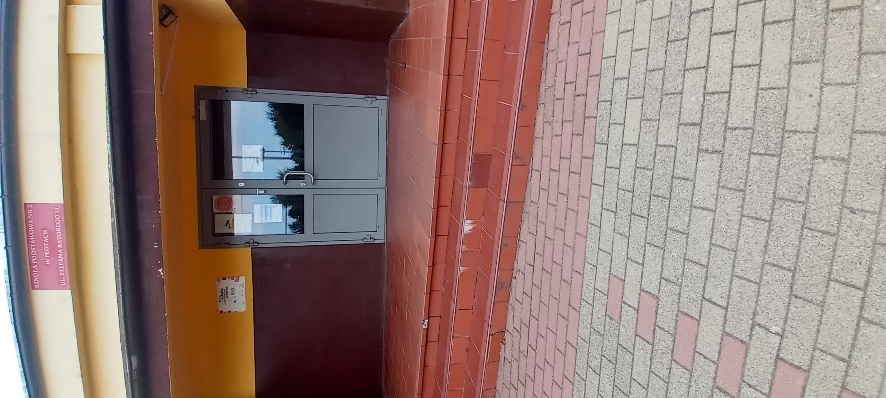 Dojście do wejścia głównego wykonane jest z kostki brukowej.Budynek główny posiada jedno piętro. W budynku brak jest windy. Osoby z niepełnosprawnością nie mają możliwości dostać się do wszystkich pomieszczeń budynku.Parking i miejsce postojowe dla osoby niepełnosprawnej nie zostały wyznaczone. Za szeroką bramę na teren posesji mogą wjechać tylko osoby upoważnione.Budynek oddziału przedszkolnego i klas od pierwszej do trzeciej, przy ulicy Piastowej 8, posiada dwa wejścia. Do wejścia głównego prowadzi osiem stopni schodów z prawej i lewej strony i osiem stopni schodów prowadzących do samego wejścia. Schody zostały wyposażone w poręcze po obu stronach. Przed wejściem głównym znajduje się boisko szkolne.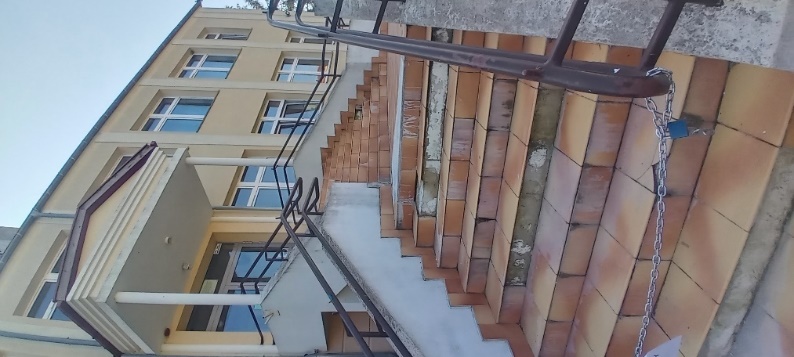 Drugie wejście do budynku znajduje się z tyłu szkoły. Do wejścia prowadzi siedem stopni schodów z prawej i lewej strony.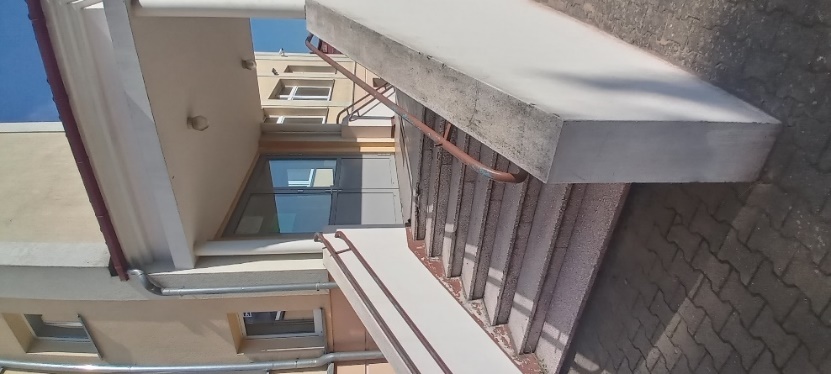 Po lewej stronie od wejścia głównego znajduje się wejście do świetlicy szkolnej.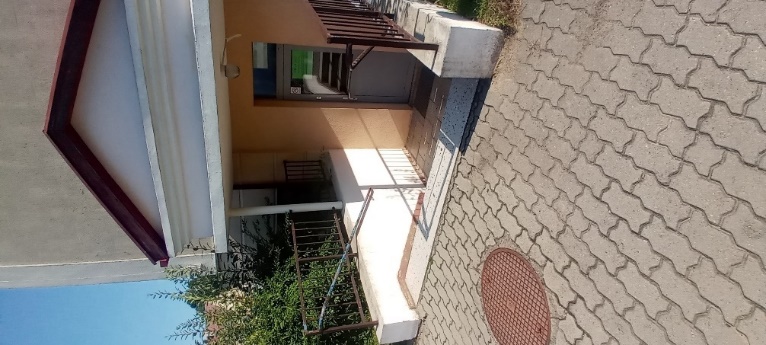 Żadne z wejść nie jest dostosowane dla osób poruszających się na wózku inwalidzkim. Do każdego wejścia prowadzą schody, brak jest podjazdu dla osób ze specjalnymi potrzebami.Nie został wyznaczony parking i miejsce postojowe dla osób niepełnosprawnych. Upoważnione pojazdy mogą parkować przed budynkiem szkoły, wzdłuż chodnika.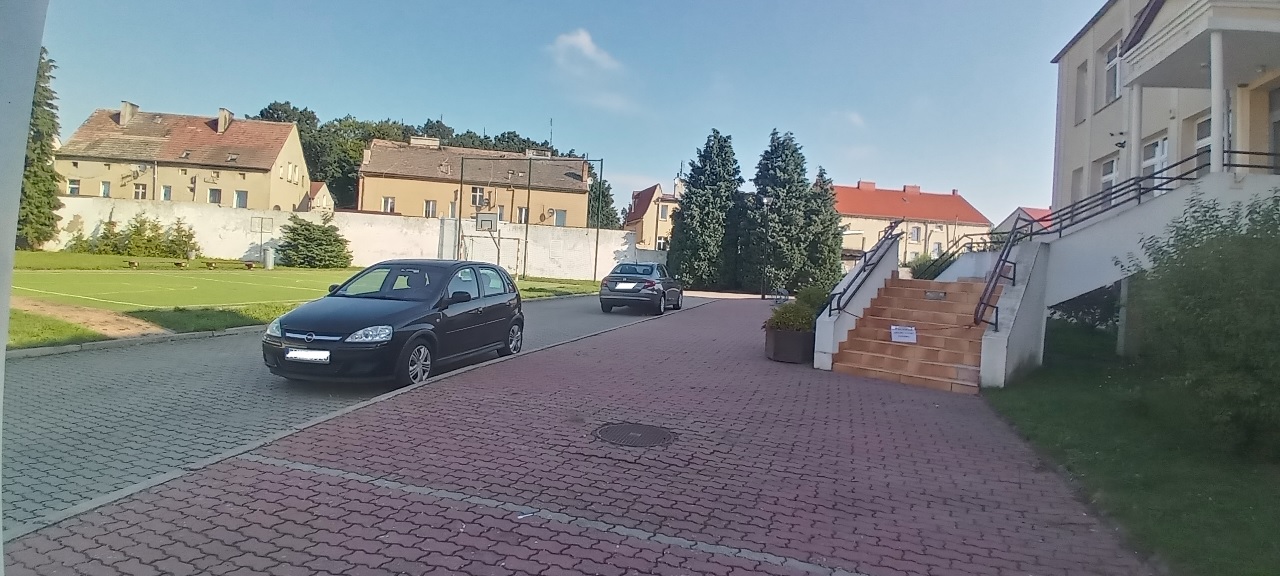 Jak załatwić sprawę w Szkole Podstawowej SP 2 w PłotachŻeby załatwić sprawę w Szkole numer 2 w Płotach możesz:Napisać potrzebne pismo i wysłać je na główny adres szkoły:Szkoła Podstawowa numer 2 w PłotachUlica Stefana Batorego 1572-310 Płoty Lub pod drugi adres oddziału przedszkolnego i klasy pierwszej do klasy trzeciej:Szkoła Podstawowa numer 2 w PłotachUlica Piastowa 872-310 PłotyPrzyjść do szkoły i spotkać się z pracownikiem w godzinach pracy sekretariatu.Przynieść pismo do sekretariatu.Napisać wiadomość i wysłać ją na adres e-mailowy sp2@ploty.pl Zadzwonić pod numer telefonu: 9138 51 296 lub 91 38 51 296.Pracownicy Szkoły Podstawowej numer 2 w Płotach pomogą załatwić Twoją sprawę bez względu na sposób kontaktu wybrany przez Ciebie. Poinformuj nas o najlepszej dla Ciebie formie komunikowania się dla załatwienia Twojej sprawy w placówce. My dołożymy starań, aby Twoją sprawę załatwić jak najszybciej.Pies przewodnik Jeśli przy poruszaniu się pomaga Ci pies przewodnik, oczywiście możesz z nim przyjść do Szkoły numer 2 w Płotach.Czym zajmuje się Szkoła Podstawowa 2 w Płotach? Zapewnia dzieciom opiekę oraz bezpieczeństwo.Tworzy warunki dla indywidualnego i wszechstronnego rozwoju dziecka.Wspiera działania wychowawcze i edukacyjne rodziców.Kształtuje postawy moralne, proekologiczne.Promuje zdrowie fizyczne i psychiczne. Przestrzega zasad wynikających z Konwencji Praw Dziecka.Organizuje sprawne zarządzanie placówką, analizuje i ocenia efekty swojej pracy.Prowadzi zajęcia zabawowe z elementami edukacyjnymi.Prowadzi zajęcia opiekuńczo – wychowawcze z uwzględnieniem potrzeb dziecka. Zapewnia rozwój umysłowy i emocjonalny dziecka. Rozwija talenty dzieci. Stwarza warunki do zdobywania wiedzy.Oficjalna strona Szkoły Podstawowej numer 2 w PłotachOficjalną stroną Szkoły Podstawowej numer 2 w Płotach jest strona pod adresem: https://sp2ploty.edupage.org/Placówka prowadzi również Biuletyn Informacji Publicznej dostępny pod adresem http://sp2ploty.naszbip.pl/redakcja-bip 